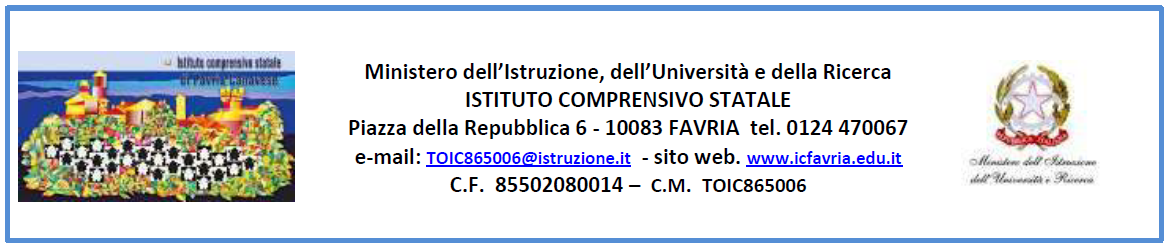 Anno scolastico …………….RELAZIONE FINALE DEL CONSIGLIO DI CLASSESCUOLA SECONDARIA DI PRIMO GRADO VIDARICLASSE  3^         SEZIONE _____L’attuale classe terza conclude il ciclo di studi della scuola secondaria di l grado iniziatosi nell'anno scolastico 201 /202  secondo un modello orario di Tempo ordinarioTempo prolungato   Allora la classe venne formata[]  secondo le indicazioni emerse durante gli incontri con gli insegnanti della scuola primaria, considerando i livelli di socializzazione, di maturazione e di apprendimento    raggiunti da ciascun alunno.[]  come unico gruppo/classeEra composta da n. ________ alunni, ________ femmine   e _________ maschi,provenienti dalle Scuole primarie  di ______________________________________[]  con presenza di n. ____ alunno/i portatore/i di handicap _________________________[]  con presenza di n. ____ alunno/i ripetente/i ___________________________________    Nel corso dell’anno si sono ritirati  n____alunno/i.    Nel corso dell’anno si sono iscritti  n____alunno/i.    L'ambiente socio-economico di provenienza è[]  diversificato                                   []  pressoché omogeneoL'ambiente socio-familiare[]  favorisce stimoli culturali  nell’alunn_/negli alunni_____________________________________________________________________________________________________          []  non favorisce stimoli culturali, ma fornisce modelli comportamentali validi nell’alunn_/negli alunni_____________________________________________________[]  non favorisce stimoli culturali e non fornisce modelli comportamentali validi nell’alunn_/negli alunni___________________________________________________________________________________________________________________________Nel corso del primo anno la classe è apparsa[]  corretta                []  abbastanza corretta             []  poco rispettosa della norma[]  fatta eccezione per l’/gli alunn _ ___________________________________________________________________________________________________________________[]  con un buon grado di socializzazione[]  con un sufficiente grado di socializzazione[]  fatta eccezione per l’/gli alunn _ __________________________________________________________________________________________________________________[]  interessata e partecipe[]  abbastanza interessata e partecipe[]  poco interessata e partecipe[]  fatta eccezione per l'/gli alunn _ __________________________________________________________________________________________________________________ poco o nulla interessati e motivati alla vita scolasticaIl metodo di studio è stato[]  autonomo                            []  complessivamente autonomo[]  guidato per l'/gli alunn _ ________________________________________________________________________________________________________________________Rispetto alla classe di frequenza sono risultati[]  in possesso di abilità e conoscenze adeguate     gli alunni ______________________________________________________________ [] in possesso di abilità e conoscenze abbastanza adeguate    gli alunni_____________________________________________________________________________________________________________________________________[]  in possesso di abilità e conoscenze sufficienti    gli alunni _____________________________________________________________________________________________________________________________________[]  con abilità e conoscenze inadeguate        gli alunni _____________________________________________________________________________________________________________________________________Al termine del primo anno si sono evidenziati risultati[]  positivi[]  abbastanza positivi[]  sufficienti[]  negativi per l'/gli alunn _ _______________________________________________________________________________________________________________________[]  Per l’/gli alunn _ _____________________________________________________________________________________________________________________________il Consiglio di Classe ha ritenuto comunque più proficua la permanenza all'interno dello stesso gruppo-classe.[]  Per l’/gli alunn _ _______________________________________________________________________________________________________________________________il Consiglio di Classe ha formulato un giudizio di inadeguatezza riguardo al passaggio alla classe successiva.Nel corso del secondo anno la classe[]  ha subito variazioni numeriche         []  si                  []   no[] sono stati inseriti n.__ripetenti_____________________________________________________________________________________________________________________[] nel corso dell’anno si sono ritirati n____alunno/i_______________________________________________________________________________________________________[] nel corso dell’anno si sono iscritti n____alunno/i_______________________________________________________________________________________________________ perciò il n. totale di alunni risultava essere ___ di cui ___    femmine e____ maschiSul piano del comportamento []  ha evidenziato un miglior grado di socializzazione    - fatta eccezione per l’/gli alunn_ ___________________________________________ []  non ha evidenziato un adeguato grado di socializzazionefatta eccezione per l’/gli alunn_ __________________________________________[]  e  					[]  ma []  ha maturato in parte consapevolezza e rispetto delle norme della vita scolastica[]  non ha maturato consapevolezza e rispetto delle norme della vita scolasticaSul piano della partecipazione la maggior parte degli allievi ha dimostrato[]  interesse e applicazione costanti[]  interesse e applicazione, seppur non continuativi;   i seguenti allievi, invece, ________________________________________________________________________________________________________________________[]  hanno difettato di continuità nella concentrazione e nell'applicazione []  si sono applicati quasi esclusivamente nelle discipline che li interessavanoIl metodo di studio è stato[]  autonomo                     []  complessivamente autonomo[]  guidato per l'/gli alunn_ __________________________________________________Sul piano didattico la classe ha acquisito in generale[]  un buon livello di abilità e conoscenze[]  un discreto livello di abilità e conoscenze[]  un livello sufficiente di abilità e conoscenze[]  fatta eccezione per l’/gli alunn_ ____________________________________________ _______________________________________________________________________    in possesso di un ottimo livello di conoscenze e competenze[]  fatta eccezione per I’/gli alunn _ ___________________________________________ _______________________________________________________________________    in possesso di limitate abilità e conoscenzeGli alunni hanno, con le dovute differenziazioni, ottenuto progressi tali da essere ritenuti idonei al passaggio alla classe successiva.[]  Per l’/gli alunn _ ________________________________________________________   nonostante la mancanza di significativi progressi, il Consiglio di Classe ha ritenuto più proficua la permanenza all'interno dello stesso gruppo classe.[] Per l’/gli alunn _ ______________________________________________________  il Consiglio di Classe ha formulato un giudizio di inadeguatezza riguardo al passaggio alla classe successiva.L'attuale classe terza è composta da n. ___ alunni, __ femmine e __ maschi,[] la sua composizione é rimasta invariata  [] la sua composizione è variata con la presenza di n. ____ nuovi alunni     di cui:  	(n°) ripetent_______________________________________________    (n°) provenient_  da  _________________________________________-[] la sua composizione è variata per il trasferimento dell’/degli alunn_ ______________________________________________________________ []  la sua composizione è variata per l’ingresso dell’/degli alunn_______________________________________________________________Al termine del triennio nello sviluppo dei comportamenti socio-formativi e degli atteggiamenti collaborativi la classe evidenzia di aver progredito  [] in modo notevole;  [] in modo adeguato ai ritmi di sviluppo psico-fisico propri dell'età degli alunni;  [] in modo non ancora adeguato per l’/gli alunn_ __________________________ _________________________________________________________________ A per difficoltà di socializzazione______________________________________________ ________________________________________________________________; B per problematiche affettivo-emotive ______________________ ___________________ _________________________________________________________________; C per disturbi del comportamento_____________________________________________ _________________________________________________________________.Nelle attività operative la classe evidenzia    [] di aver progredito in modo adeguato impegnandosi costantemente in modo abbastanza adeguato con un impegno generalmente costante in modo sufficiente impegnandosi con un certo interesse in tutte le discipline seppure  non sempre assiduamente a) fatta eccezione per n.__ alunni che hanno invece avuto un’applicazione scrupolosa e costante b) fatta eccezione per n.__alunni per i quali è stata necessaria una continua sollecitazione per ottenere positive risposte in classe.  Valutazione del Processo FormativoDal registro di classe risulta che:□ La frequenza degli alunni è stata regolare per tutti□La frequenza è stata regolare per la maggior parte e ……………………………………..………… (saltuaria, irregolare, scarsa…..) per n. ………. alunni per i seguenti motivi:……………………………………………………………………………………………………□ I seguenti alunni hanno riportato, un numero di assenze superiore ad un quarto del monte ore disciplinare ............., e per loro il Collegio Docenti ha deliberato la deroga al superamento del limite massimo di assenze.Gli alunni hanno partecipato alle seguenti attività didattiche di ampliamento dell’offerta formativa programmate::.…………………………………………………………………………………………...…………………………………………………………………………………………………………..……………………………….…………………………………………………...................................………………………………………………………………………………………………………E alle seguenti attività di educazione civica…………………………………………………………………………………………………..……………………………….…………………………………………………...................................………………………………………………………………………………………………………In relazione al percorso didattico programmato, nella classe:□ n.…….… alunni hanno seguito la programmazione del PEI (Piano Educativo Individualizzato – alunni con sostegno)□ n. ………. alunni hanno seguito un PDP (Percorso Didattico Personalizzato)□ n. ………. alunni hanno seguito percorsi di alfabetizzazione in lingua italiana per n. ………. ore settimanali□ n. ………. alunni hanno avuto interventi di insegnamento individualizzato diversificato:□ saltuari□ settimanali per n.……..ore□ quotidianiDurante il percorso scolastico si è resa necessaria, in conseguenza dell’emergenza COVID 19, una rimodulazione della programmazione annuale e delle modalità di valutazioneAttività didattica a distanzaAl termine del triennio la classe ha raggiunto un livello di conoscenze - competenze (osservazione, comprensione, descrizione, analisi, sintesi, memorizzazione, comunicazione, uso dei linguaggi specifici, operatività, rielaborazione interdisciplinare)suddivisibile nelle 5 fasce seguenti: (individuare gli alunni per ogni fascia)alta (9/10) _________________________________________________________medio alta (8/9) ______________________________________________________media (7/8) _________________________________________________________medio bassa (6/7) ____________________________________________________bassa (5/6) _________________________________________________________STORIA DEL CONSIGLIO DI CLASSEIl Consiglio di Classe nel corso del triennio  [] non ha subito cambiamenti  [] ha subito cambiamenti nelle seguenti discipline ______________________________  _______________________________________________________________________  [] Le intese educative e didattiche sono sempre state possibili e hanno avuto un’effettiva          realizzazione  [] Le intese educative e didattiche sono sempre state possibili e hanno avuto un’effettiva realizzazione nonostante l'assenza di continuità didattica di cui sopra  [] Le intese educative e didattiche non sono sempre state possibili e non sono state completamente e/o efficacemente realizzate, causa l'assenza di continuità didattica di cui sopra_____________________________________________________________________________________________________________________________________________  (indicare eventuale altra motivazione)LINEE METODOLOGICHE E DIDATTICHE DEL CONSIGLIO di C.in rapporto alla Programmazione educativa e didatticaIl C. di C. ha perseguito, fin dal primo anno, linee d'indirizzo didattico, funzionali e realistiche, per aderire da un lato alle indicazioni della   Programmazione, dall'altro alla situazione scolastica di partenza e alle variabili socio - ambientali della classe, nonché alle modalità di suddivisione del tempo scolastico.In tale contesto il C. di C. ha così articolato il suo intervento:verifica dei livelli iniziali di apprendimento, con prove d'ingresso nelle diverse areepredisposizione di interventi per il recupero delle carenze emerse, per il consolidamento e il potenziamento delle abilità e dei contenuti disciplinariavvio in modo sistematico di procedure didattiche individualizzate durante le ore curricolari (e nelle ore di compresenza)utilizzo di una metodologia attiva, ancorata agli interessi degli alunni e, per quanto possibile, capace di stimolare apprendimenti motivatisviluppo degli argomenti per unità didattiche, con verifiche periodiche, scritte e oraligradualità delle proposte didattiche e loro articolazioni in più livelli di complessitàattività individuali e di gruppouso di sussidi audiovisivi e multimedialiAttività integrative[] studio d'ambiente[] laboratorio teatro[] interventi di esperti[] dibattiti[] orientamento scolastico e professionaleUscite didattiche                                                                                                         [] uscite per orientamento __________________________________________________________________________________________________________________________[] uscite sul territorio______________________________________________________________________________________________________________________________[] visite d'istruzione [] in classe prima__________________________________________ _______________________________________________________________________                                [] in classe seconda________________________________________ _______________________________________________________________________                                [] in classe terza__________________________________________ ______________________________________________________________________ValutazioneLa valutazione ha sempre assunto un carattere prevalentemente formativo, considerando, quali criteri determinanti, il livello di partenza, l'impegno personale, le capacità individuali, la quantità delle informazioni assimilate, la qualità del metodo di lavoro e la maturazione delle abilità conseguenti.Il giudizio finale è quindi il risultato di una visione globale dell'alunno e del suo progredire attraverso il processo educativo individuato.Le Programmazioni disciplinari     [] sono state rispettate per quanto concerne il loro svolgimento e le attività previste    [] non sono state rispettate nelle seguenti discipline_________________________ ____________________________________________________________________    per (indicare motivazione) _______________________________________________ _______________________________________________________________________Rapporti con le famiglieSono stati mantenuti attraverso i canali istituzionali degli incontri individuali e delle riunioni del Consiglio di Classe con i rappresentanti dei Genitori.La partecipazione è stata di solito    [] soddisfacente                [] abbastanza soddisfacente                [] limitataLe famiglie hanno ricevuto altresì le informazioni sull'andamento disciplinare e didattico degli alunni mediante il periodico incontro con tutti i docenti nei mesi di ottobre, dicembre e aprile (in modalità a distanza).La presente relazione viene approvata, all'unanimità, nella seduta del _______________I Componenti del Consiglio di classe…………………………………………..…………………………………………..…………………………………………..…………………………………………..…………………………………………..…………………………………………..…………………………………………..…………………………………………..…………………………………………..…………………………………………..…………………………………………..…………………………………………..  Il Dirigente Scolastico                                                                    (Dott.ssa Valeria MIOTTI)FREQUENZA ALUNNI DADFREQUENZA ALUNNI DADFREQUENZA ALUNNI DADFREQUENZA ALUNNI DAD □ REGOLARE (n° )  □ REGOLARE (n° ) □ SCARSA (n° ) □ INSUFFICIENTE (n° ) LIVELLO DI PARTECIPAZIONE E IMPEGNOLIVELLO DI PARTECIPAZIONE E IMPEGNOLIVELLO DI PARTECIPAZIONE E IMPEGNOLIVELLO DI PARTECIPAZIONE E IMPEGNOCOSTANTE/PROFICUAN°. alunniREGOLAREN°. alunniSALTUARIAN°. alunniCARENTEN°. alunni